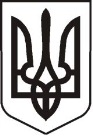 У К Р А Ї Н АЛ У Г А Н С Ь К А  О Б Л А С Т ЬП О П А С Н Я Н С Ь К А   М І С Ь К А   Р А Д АШ О С Т О Г О    С К Л И К А Н Н ЯРОЗПОРЯДЖЕННЯміського голови„  04    ” квітня 2018                                 м. Попасна                                         № 78                        Про перерозподіл бюджетних призначень          У зв’язку з виробничою необхідністю та фінансуванням видатків,  відповідно до п.7 ст. 23 Бюджетного Кодексу України, керуючись п.20 ч.4 ст. 42 Закону України «Про місцеве самоврядування в Україні»:    В межах загального обсягу  призначень по загальному фонду міського бюджету здійснити помісячний перерозподіл видатків:Контроль за виконанням даного розпорядження покласти на  начальника фінансово – господарського відділу – головного бухгалтера виконавчого комітету Попаснянської  міської ради (Омельченко Я.С.).Міський  голова                                                                           Ю.І.ОнищенкоОмельченко, 21737КФКНайменуванняКЕКВу т.р.04.2018  (грн)у т.р.10.2018  (грн)Разом:50622240Оплата послуг (крім комунальних)0-580,0-580,050622273Оплата електроенергії+580,00+580,0Усього:                Усього:                +580,0-580,00